MINISTERSTVO ZDRAVOTNICTVÍ Palackého náměstí 375/4, 128 01  Praha 2 Praha 10. dubna 2020 Č. j.: MZDR 15190/2020-5/MIN/KAN MIMOŘÁDNÉ OPATŘENÍ Ministerstvo zdravotnictví jako správní úřad příslušný podle § 80 odst. 1 písm. g) zákona č. 258/2000 Sb., o ochraně veřejného zdraví a o změně některých souvisejících zákonů, ve znění pozdějších předpisů (dále jen „zákon č. 258/2000 Sb.“), nařizuje postupem podle § 69 odst. 1 písm. i) a odst. 2 zákona č. 258/2000 Sb. k ochraně obyvatelstva a prevenci nebezpečí vzniku a rozšíření onemocnění COVID-19 způsobené novým koronavirem SARS-CoV-2 toto mimořádné opatření: I. Zakazuje se volný pohyb osob na území celé České republiky s výjimkou: cest do zaměstnání a k výkonu podnikatelské nebo jiné obdobné činnosti, nezbytných cest za rodinou nebo osobami blízkými, cest nezbytně nutných k obstarávání základních životních potřeb (např. nákup potravin, léků a zdravotnických prostředků, hygienického zboží, kosmetiky a jiného drogistického zboží, krmiv a dalších potřeb pro zvířata), včetně potřeb příbuzných a osob blízkých, zajištění péče o děti, zajištění péče o zvířata, využívání nezbytných finančních a poštovních služeb, doplnění pohonných hmot, odkládání odpadu, 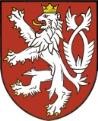 cest nezbytně nutných k zajištění potřeb a služeb podle písmene c) pro jinou osobu (např. dobrovolnictví, sousedská výpomoc), cest do zdravotnických zařízení a zařízení sociálních služeb, včetně zajištění nezbytného doprovodu příbuzných a osob blízkých, a zařízení veterinární péče, cest za účelem vyřízení neodkladných úředních záležitostí, včetně zajištění nezbytného doprovodu příbuzných a osob blízkých, výkonu povolání nebo činností sloužících k zajištění bezpečnosti, vnitřního pořádku a řešení krizové situace, ochrany zdraví, poskytování zdravotní nebo sociální péče, včetně dobrovolnické činnosti, individuální duchovní péče a služby, veřejné hromadné dopravy a další infrastruktury, služeb pro obyvatele, včetně zásobování a rozvážkové služby, veterinární péče, pobytu v přírodě nebo parcích, cest zpět do místa svého bydliště, pohřbů. Nařizuje se: osobám pobývajícím na území České republiky omezit pohyb na veřejně dostupných místech na dobu nezbytně nutnou a pobývat v místě svého bydliště s výjimkou případů uvedených v bodu 1. písm. a) až j), omezit kontakty s jinými osobami na nezbytně nutnou míru, pobývat na veřejně dostupných místech nejvýše v počtu dvou osob, s výjimkou členů domácnosti, výkonu povolání, podnikatelské nebo jiné obdobné činnosti, účasti na pohřbu, a zachovávat při kontaktu s ostatními osobami odstup nejméně 2 metry, pokud to je možné, konzumovat potraviny včetně nápojů na veřejnosti v místě jejich prodeje pouze v nezbytně nutných případech pro potřeby nezbytného občerstvení, jedná-li se o potraviny určené k bezprostřední konzumaci, a v takovém případě se vzdálit za účelem jejich konzumace od prodejny, výdejového okénka apod. alespoň 10 metrů. Zákaz volného pohybu osob podle bodu 1. se nevztahuje na sportování na venkovních sportovištích, v parcích, v přírodě a na jiných veřejně přístupných místech za splnění těchto podmínek: šatny, umývárny, sprchy a podobná zařízení, ve kterých by nebyly plněny shora uvedené podmínky, včetně cesty za účelem tohoto sportování. Toto mimořádné opatření se vydává s účinností od 11. dubna 2020 od 0:00 hod. do konce nouzového stavu. II. S účinností ode dne 11. dubna 2020 od 0:00 hod. se ruší mimořádné opatření ze dne 6. dubna 2020 č. j. MZDR 15190/2020-4/MIN/KAN. III. Toto mimořádné opatření nabývá účinnosti dnem jeho vydání. Odůvodnění: Mimořádné opatření je vydáno v souvislosti s nepříznivým vývojem epidemiologické situace ve výskytu onemocnění COVID-19 způsobené novým koronavirem s označením SARS-CoV-2 v Evropě. Vzhledem k aktuálnímu šíření onemocnění COVID-19 na území České republiky, stejně jako na území většiny států světa, je nezbytné zamezit dalšímu šíření onemocnění COVID-19, které Světová zdravotnická organizace prohlásila 11. března 2020 za pandemii. Od 1. března 2020, kdy bylo poprvé prokázáno onemocnění COVID-19 u pacienta na území České republiky, došlo dosud k nárůstu počtu případů na 2 657 (ke dni 28. března 2020). Denní nárůst počtu pacientů s nově prokázaným onemocněním COVID-19 v posledních dnech přesahuje 200 (25. března – 291, 26. března – 259, 27. března – 373, 28. března - 262). Toto opatření je jedním z důležitých předpokladů zamezení šíření onemocnění COVID-19 způsobeného novým koronavirem SARS-CoV-2 na území České republiky. Koronavirus se přenáší z člověka na člověka po úzkém kontaktu. Jedná se o tzv. kapénkovou infekci, která je přenášena vzduchem. Zasahuje nejčastěji sliznice horních a dolních dýchacích cest a spojivky. Inkubační doba je cca dva až čtrnáct dní. Nejčastějšími cestami, kudy vnikají viry 2 do lidského těla, jsou sliznice, tedy ústa, nos a také oči. Tato místa pro viry představují otevřenou bránu. Cílem tohoto opatření je omezení volného pohybu osob a kontaktů s jinými osobami, tak aby se v největší možné míře zamezilo komunitnímu přenosu onemocnění COVID-19. Mimořádné opatření ze dne 30 března 2020, č. j. MZDR 12745/2020-4/MIN/KAN, kterým se zakazuje volný pohyb osob na území celé České republiky, až na některé výjimky, se doplňuje o další výjimku tak, aby bylo umožněno sportování na venkovních sportovištích, v parcích, v přírodě apod., avšak zpravidla se zachováním všech klíčových opatřeních k likvidaci šíření onemocnění COVID-19, způsobeného novým koronavirem SARS-CoV-2. Za splnění uvedených podmínek se tak lze věnovat celé řadě sportů, zejména: a to na venkovních sportovištích. Zdravý pohyb, zejména v podobě shora uvedených sportů, přispívá k udržování dobrého zdravotního stavu lidí, což napomáhá prevenci vzniku onemocnění včetně COVID-19. Zároveň je však třeba nadále v této fázi šíření onemocnění COVID-19 na území České republiky dodržovat přísná pravidla omezení společenského kontaktu a šíření kapánek. Povoluje se výjimka z příkazu nošení ochranných prostředků dýchacích cest (nos, ústa), které brání šíření kapének, v případě sportování na venkovních sportovištích, pokud skupina sportujících je oddělena od jiných sportujících a jejich skupin, popřípadě jiných osob určitou fyzickou překážkou (např. plotem oddělené kurty pro tenis, nohejbal nebo volejbal), nebo se sportující nacházejí alespoň 2 metry od jiných osob. Je zřejmé, že při sportování dochází typicky k intenzivnějšímu dýchání a rouška nebo respirátor ztěžuje dýchání. V případě vodních sportů by nošení roušky mohlo být vyloženě nebezpečné až život nebo zdraví ohrožující. Nařizuje se konzumace na veřejnosti v místech prodeje potravin jen v nezbytných případech a alespoň 10 metrů od místa prodeje. Vzhledem k tomu, že při konzumaci potravin si musí člověk sundat roušku nebo jiný ochranný prostředek dýchacích cest, je nezbytné stanovit další podmínky, aby se zabránilo stavům, které zvyšují nebezpečí komunitního přenosu onemocnění COVID-19.                                           Mgr. et Mgr. Adam Vojtěch, MHA ministr zdravotnictví 3 − nošení ochranných prostředků dýchacích cest (nos, ústa), které brání šíření kapének, a to s výjimkou venkovních sportovišť, kdy jsou sportující osoby, popř. skupina společně sportujících osob, odděleny od jiných osob fyzickou překážkou (např. stěna nebo plot) nebo vzdáleností nejméně 2 metry, − společně sportují jen dvě osoby, s výjimkou členů domácnosti, popřípadě při sportování od jiných osob zachovávají odstup nejméně 2 metry, − nejsou využívány související vnitřní prostory sportoviště, zejména společné − běhu, − chůzi, − cyklistice, − gymnastice, − venkovnímu bruslení, na ledě i na kolečkových bruslích, a skateboardingu, − jízdě na koni, − golfu s nejvýše dvěma osobami ve skupině hráčů (ve flightu), − tenisu, stolnímu tenisu, badmintonu, volejbalu, včetně plážového, a nohejbalu, vždy s nejvýše dvěma hráči na každé straně hřiště, − lyžování a snowboardingu, − vodním sportům, jako je jachting, kanoistika, veslování a windsurfing, při nejvýše dvou osobách v lodi, − sportovní střelbě, − bojovým, silovým a úpolovým sportům, − sportovnímu letectví, 